THORNELOE UNIVERSITYTHE SCHOOL OF THEOLOGYAcademic HandbookPublished:  May 2023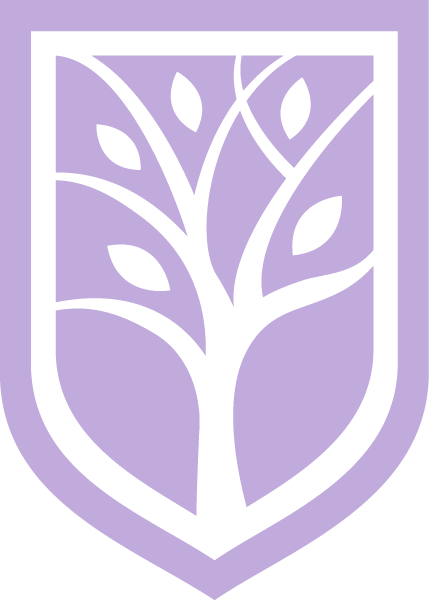 Table of ContentsAdministration of the School of TheologyPresidentJohn Gibaut, BA (University of Toronto), MDiv, ThD (Trinity College/University of Toronto), Doctor of Sacred Theology (STD), honoris causa (Montreal Diocesan Theological College), Doctor of Divinity, (Trinity College, Toronto)705.673.1730, ext. 101		 president@thorneloe.caActing-Registrar & Executive Secretary		Zeinab Seifpour		theology@thorneloe.ca Director of FinanceMary Cornthwaite, CMA, CPA705.673.1730, ext. 102mcornthwaite@laurentian.caA Note from the PresidentWelcome to the School of Theology at Thorneloe University!  Our aim is to provide our students with the opportunity to grow in their understanding of the Christian faith. At the heart of our mandate are the words of St Paul: “to equip the saints for the work of ministry, for building up the body of Christ, until all of us come to the unity of the faith and of the knowledge of the Son of God, to maturity, to the measure of the full stature of Christ” (Ephesians 4:12-13). Here you will find a variety of courses and excellent instructors to assist you in the interpretation of the Scriptures, the faith and witness of the Church, the pursuit of deepening spiritual awareness, growth in moral and ethical sensibility, and appreciation of the Anglican tradition. We are glad that you are taking the time to find out more about us!John Gibaut ThD, DDDirector of the School of TheologyPresident, Provost and Vice-ChancellorIntroduction to Thorneloe UniversityThorneloe University was founded by the Synod of the Anglican Diocese of Algoma as a church-related university in the Laurentian University Federation, to be based in Sudbury and primarily to serve Northern Ontario. It received its university charter from the government of Ontario in 1961, and taught within the Laurentian Federation from 1963-2021, In its Charter, Thorneloe is described as a "Christian school of learning." Its objectives and purposes are:the advancement of learning and the dissemination of knowledge; and the intellectual, social, moral, and physical development and the betterment of society.Thorneloe is a member of the Colleges and Universities of the Anglican Communion, a world-wide association of Anglican colleges and universities of higher education. See https://cuac.anglicancommunion.org/   It is part of the network of Anglican Universities in Canada, and is part of the Ontario (ecclesiastical) Provincial Consultation on Theological Education.Thorneloe also operates a residence on the Laurentian campus, which can accommodate 58 men and women in single rooms. Thorneloe welcomes students who wish to be a part of a family-like community, and who are willing to contribute to building a quiet, congenial atmosphere of study and recreation.Thorneloe University has the only freestanding chapel on the Laurentian campus. Built in 1968 as a memorial to George Parker Fielding and Agnes Ceasar Fielding, St Mark’s Chapel comprises a series of progressively larger triangular walls suggesting a rising spirit, which culminates over the altar. The quiet interior is adorned with several unique icons, created by Canadian iconologist Michael O'Brien of Ottawa.The School of TheologyWhile the core courses in the Thorneloe curriculum are designed with students coming from the Anglican tradition in mind, many of our students come from other church  backgrounds. Flexible course assignments allow students to become engaged in topics that are relevant to almost any church context.With the exception of occasional courses taught via Zoom or other platforms, THEO courses are offered at a distance.Credentials and course credits from THEO have been recognized by other educational institutions, including Wycliffe College and Trinity College in Toronto (see Appendix), and by ecclesiastical bodies responsible for licensing lay and ordained ministry. However, the program is also intended for people who wish to gain a basic theological education. Please note that recognition of Thorneloe credits and degrees as a prerequisite for lay and ordained ministry rests with diocesan bishops or other church leadership, not Thorneloe. Theology Faculty(as of May  2023)The Revd Dr Justin Comber, PhD (McMaster Divinity College)President of Thorneloe, John Gibaut, ThD, DD (Trinity College/University of Toronto)The Revd Dr GailMarie Henderson, MDiv, DMin (Wycliffe College/University of Toronto)The Revd Canon Dr Mark McDermott,  MA (McMaster), STB, MTh. (Trinity, Toronto), PhD  (St Michael’s, Toronto)The Revd Dr Carolyn Sharpe,  MA, PhD (St Michael’s College, Toronto)Dr Ron Srigley, PhD (McMaster University)Ryan Turnbull, MA ( Providence Theological Seminary) PhD cand. (University of Birmingham)ProgramsCertificate in TheologyDescriptionThe Certificate in Theology program is designed for any who seeks to increase their knowledge of the Christian faith, by introducing the learner to the core theological subjects. The Certificate in Theology program is the equivalent of one half-year of full-time university study, but generally it takes one to two years of part time study to complete; it must be completed within five years.AdmissionIn order to be admitted into the Certificate in Theology program, applicants are to: (1) submit a completed application form (found at http://www.thorneloe.ca/theology and click on “Forms and Fees”); (2) have official transcripts sent from any post-secondary institutions in which the applicant has been a student;(3) remit payment of the $40 administrative fee.RequirementsThe successful completion of fifteen credits (the equivalent of five courses) is required for the Certificate in Theology. THEO 1010:  Introduction to the Bible (3 cr; required)THEO 1200:  Introduction to Christian Theology (3cr; requited)Any three THEO 1000 level courses (See pages xx of the 2022 Handbook), or THEO 2000 level courses with the permission of the Director (See pages xx).Transfer Credits from Other InstitutionsNo courses from other institutions will be considered for transfer credit to the Certificate in Theology program. Courses from the Certificate in Theology may be transferred to the C.A.L.M program, the Diploma in Theology, or the Bachelor of Theology.Course DeliveryTHEO courses are normally conducted by email correspondence, with recommended books and manuals. They may also be taught synchronously by Zoom or on other platforms.Each course in the Certificate of Theology Program is to be completed within a single academic term, (Fall--September to December; Winter--January to April; Spring--May to August). All THEO courses require a variety of written assignments and a final examination or summative exercise. Students are encouraged to submit their assignments online.Certificate for Anglican Lay Ministry (C.A.L.M.)DescriptionThe C.A.L.M. program is designed for Anglicans who seek to increase their knowledge of the Christian faith in order to enhance, or to  discern more fully, a vocation to lay ministry (e.g. lay readers, wardens, lay visitors, Eucharistic assistants, musicians, etc.).The C.A.L.M. program introduces learners to core theological subjects with an accent on the Anglican tradition. The program culminates with a  supervised off- site Field Education. The C.A.L.M. program is the equivalent of one half-year of full-time university study, but generally takes one to two years of part time study to complete; it must be completed within five years.AdmissionIn order to be admitted into the C.A.L.M. Program, applicants are to: (1) submit a completed application form (found at http://www.thorneloe.ca/theology and click on “Forms and Fees”); (2) submit a 200 to 400-word essay expressing the applicant’s reasons and objectives in pursuing theological education;(3) have official transcripts sent from any post-secondary institutions in which the applicant has been a student; (4) provide a letter of support from the applicant’s diocese or home parish. (5) remit payment of the $40 administrative fee.RequirementsThe completion of fifteen credits (the equivalent of five courses) is required for the C.A.L.M. The program begins with a (non-credit) two-hour Foundations seminar to assist the learner in integrating the insights of theology with formation for lay ministry. Required Courses (15 credits total)THEO 1010 – Introduction to the Bible (3 cr)THEO 1200 – Introduction to Christian Theology (3 cr)THEO 2150 – Anglican Liturgy (3 cr)THEO 3400 – Anglicanism (3 cr)THEO 3650 – Supervised Off-Site Field Education  (3 cr)The course THEO 1010 (Introduction to the Bible) is offered each year and should be completed first. In general, the course THEO 3650 (Supervised Parish Placement) should be taken last.Transfer Credits from Other InstitutionsNo courses from other institutions will be considered for transfer credit to the Certificate in Theology program. With the exception of THEO 1010 and 1200, no courses will be considered for transfer credit to the C.A.L.M. program.Course DeliveryTHEO courses are usually conducted by correspondence, with prescribed books and manuals. They may also be taught synchronously by Zoom or on other platforms.Each course in the C.A.L.M. program is to be completed within a single academic term (Fall-- September to December; Winter--January to April; Spring--May to August). All THEO courses require a variety of written assignments and a final examination or summative exercise. Students are encouraged to submit their assignments online.Diploma in Theology (Dip.Th.) ProgramDescriptionThe Dip.Th. program is designed for students who seek to increase their knowledge of the Christian faith. The program is the equivalent of one year of full-time university study, but generally takes several years of part-time study to complete.AdmissionIn order to be admitted into the Dip.Th. program, applicants are to do the following: (1) submit a completed application form (found at http://www.thorneloe.ca/theology and click on “Forms and Fees”); (2) submit a 200 to 400-word essay that concerns the applicant’s reasons and objectives in pursuing theological education; (3) have official transcripts sent from any post-secondary institutions in which the applicant has been a student; and (4) remit payment of the $40 admission fee.RequirementsThe successful completion of thirty credits (the equivalent of ten courses) is required for the Dip.Th. The ten courses include the five required THEO 1000-level courses and an additional five courses from Thorneloe University that are listed in this handbook. Introduction to the Old Testament (THEO 1030) and Introduction to the New Testament (THEO 1070) are offered each year, and generally should be completed first. The five 1000-level courses should be completed before other courses are taken.Transfer Credits from Other InstitutionsSubject to approval, a maximum of six transfer-credits in theology may be credited towards the Dip.Th. Only those courses in which a grade of B-/60% or higher has been achieved will be considered for transfer credit.THEO courses are normally offered at a distance.Each course in the Dip.Th. program is to be completed within a single academic term, be it in the Fall (September to December), Winter (January to April) or Fall/Winter (September to April), or Spring (May to August).  THEO courses require a variety of written assignments and a final examination. THEO courses are conducted by correspondence, with prescribed books and manuals. Although it is not mandatory, students are encouraged to submit their assignments by email.Course of Study30 credits as follows:Required Courses (15 credits total)THEO 1030 – Introduction to the Old Testament (3 cr, required)THEO 1070 – Introduction to the New Testament (3 cr, required)THEO 1150 – Introduction to Christian Worship (3 cr, required)THEO 1200 – Introduction to Christian Theology (3 cr, required)THEO 1440 – Introduction to the Post-Apostolic Church (3 cr, required)Electives (15 credits total)Elective courses are normally taken after completion of the required courses, except when permitted by the Director of the School of Theology. Electives for Credit in the Dip.Th.THEO 2030 – Genesis (3 cr)THEO 2136 - Christian Thought and Culture I (3 cr)THEO 2137 - Christian Thought and Culture II (3 cr)THEO 2150 – Anglican Worship (3 cr)THEO 2160 – Seeking the Historical Jesus (3 cr) THEO 2218 -  Religion and Violence (3 cr)THEO 2340 -  Science and Religion (3 cr)THEO 2410 – Christianity in Canada (3 cr)THEO 2710 – Christian Ethics (3 cr)THEO 3250 -  Apocalyptic Theology in the Later New Testament THEO 3400 – Anglicanism (3 cr)THEO 3440 – The Church in the Modern Era (3 cr)THEO 3500 – Spirituality as Relationship (3 cr)THEO 3900 – Special Topics in Theology (3 cr)Other electives towards the Dip.Th. may be taken at other theological institutions with theapproval of the Director of the School of Theology.Bachelor of TheologyRational: The last revision to the programs of the School of Theology was made in 2015, and is reflected in the current 2015 Academic Handbook.Since 2015 two areas of concern have prompted fresh revisions to the programs of the School of Theology at Thorneloe University. The first concern is the changing nature of the student body.  The 2015 Academic Handbook identifies the Bachelor of Theology program as appropriate for those pursuing training in theology, professional development, or those preparing for a Master’s degree in Theology or Divinity.  Such students remain foundational to the Thorneloe B.Th. However, it is evident that other students come to the School of Theology and enrol in the B.Th. program  in order to prepare for lay and ordained ministries. The current revision seeks to meet the needs of both student populations. In a similar way, the 2021-2022 revision of the Certificate in Anglican Lay Leadership (C.A.L.L.) led to two new certificates: one is a more intentional preparation for Anglican lay ministry, which has become the Certificate in Anglican Lay Ministry (C.A.L.M.). The new Certificate in Theology (CinT)  is intended for those who seek to explore the basics of Christian theology.The proposed revisions of Thorneloe’s baccalaureate program follow the same trajectory as the two certificates: a B.Th. (Pastoral) that intentionally prepares candidates for ministry in the Anglican Church of Canada, and a second B.Th. for those who seek to explore the breadth and depth of Christian theology as an end in itself, or as preparation for further graduate work in theology.Accordingly, like the two different admissions processes for  the C.A.L.M. and the CinT, this revision outlines two distinct admissions processes for the Pastoral and Academic B.Th. programs. Further, the Pastoral B.Th. also engages the learners’ diocese or relevant church bodies.Another reason for revisions at this time stems from Laurentian University’s decision to end its agreements with its federated universities in 2021.  The immediate effect was the loss of the elective courses taught within the Joint Department of Religious Studies, shared by Thorneloe, the University of Sudbury and Huntington University. Already a number of Thorneloe’s own RLST courses have been transformed into THEO courses, and that trend must continue with some haste.Thorneloe also recognises that our learners’ needs may well be met by taking elective courses at other theological schools or other relevant institutions, e.g. around Indigenous Studies.  The proposed revisions encourage and support our students who wish to take credits from other recognised institutions.There is no need at this time to revise the Diploma in Theology, other than to reflect the current THEO elective courses.Bachelor of Theology (Pastoral) DescriptionThe B.Th. (Pastoral) is a 90-credit undergraduate program intended primarily for students who are pursuing training for lay and ordained ministry. It is designed to be undertaken largely by distance-education and usually part-time, although full or near full-time studies are possible. The B.Th. (Pastoral) is the equivalent of three years of full-time university study, but generally takes several years of part-time study to complete.
AdmissionIn order to be admitted into the Bachelor of Theology (Pastoral) program, applicants are to do the following: Submit a completed application form (found at http://www.thorneloe.ca/theology and click on “Forms and Fees”); Submit a 200- to 400-word essay that expresses the applicant’s motivation and objectives in pursuing theological education for ministry, followed by an interview (in-person, telephone, Zoom, etc.) with the Director and an instructor in the School of Theology.Have official transcripts sent to the Registrar of the School of Theology from any post-secondary institutions in which the applicant has been a student (if applicable);Anglican candidates submit a letter of support from their respective diocese. Candidates from other church traditions will submit a letter of support from the appropriate adjudicatory person or body of their church. A candidate for ordained ministry will secure from their diocese or church-tradition a mentor who will follow the learner for at least  the final two years of candidates program at Thorneloe.Remit payment of the $40 admission fee.Transfer Credits from Other InstitutionsSubject to approval by the Director of the School of Theology, a maximum of 30 credits from other institutions may be credited towards the B.Th., including required courses. Only those courses in which a grade of B-/60% or higher has been achieved, will be considered for transfer credit.Diploma in TheologyStudents in the B.Th. (Pastoral) program who have met all the requirements of the Diploma in Theology (Dip.Th.) may apply to receive the Diploma during the course of their B.Th. studies (see pp. 10-11) for the Dip.Th. requirements).N.B. Students admitted to the B.Th. program prior to the 2023-24 academic year, and who intend to graduate with the B.Th. (Pastoral), will need to consult with the Director of the School of Theology.Course of StudyThe B.Th. (Pastoral) is a 90-credit program that seeks to integrate academic and pastoral theology. It includes 45 required credits. All core THEO 1000-level courses are normally offered at least once every calendar year. Introduction to the Old Testament (THEO 1030), Introduction to the New Testament (THEO 1070) and Introduction to Christian Theology (THEO 1200) generally should be completed first. The remaining THEO 1000-level courses should be completed before other courses are taken. It is recommended that the sequence of the remaining courses be determined in consultation with the Director of the School of Theology. With the exception of occasional in-class intensive courses in the summer, Pastoral Placement courses, and occasional classes taught through Zoom, THEO courses are offered at a distance, and are conducted by correspondence, with prescribed books and manuals. THEO courses require a variety of written assignments and a final evaluation. When possible, students are encouraged to submit their assignments by email. Each course in the B.Th. (Pastoral) program is to be completed within a single academic term, be it in the Fall  (September to December), the Winter (January to April), Fall/Winter (September to April), or Spring (May to July). 90-credits to be taken from the following courses. The 45 required credit courses are indicated in bold; the 45 elective courses are indicated in normal font.OT – Old Testament – minimal 6 credits total from:THEO 1010 – Introduction to the Bible (3 cr, required)THEO 1030 – Introduction to the Old Testament (3 cr, required)THEO 2030 – Genesis (3 cr)THEO XXXX – The Prophets of Israel (3 cr)THEO XXXX – Wisdom Literature (3 cr)NT – New Testament – minimal 6 credits total from:THEO 1070 – Intro. to the New Testament (3 cr, required)THEO 2160 – Seeking the Historical Jesus (3 cr) THEO XXXX – The Fourth Gospel (3 cr)THEO XXXX – The Pauline Letters in the New Testament (3 cr)THEO 3250 –  Apocalyptic Theology in the Later New Testament (3 cr)THEO XXXX – Mark’s Gospel (3 cr)CW – Christian Worship – minimal 6 credits total:THEO 1150  – Introduction to Christian Liturgy (3 cr, required)THEO 2150 – Anglican Liturgy (3 cr, required)THEO 2151/2152/2153 – Preaching  (1cr + 1 cr+ 1 cr+ [= 3cr], required)CT – Christian Theology  – minimal 12 credits total fromTHEO 1200 –  Introduction to Christian Theology (3 cr, required)THEO 3400 – Anglicanism (3 cr, required) THEO 3800 – Integrating Theology (6 cr, required)THEO 2136 – Christian Thought and Culture I (3 cr)THEO 2137 – Christian Thought and Culture II (3 cr)CH – Church History  – minimal 6 credits total from:THEO 1440  – Introduction to the Post-Apostolic Church (3 cr, required)THEO 2410 – Christianity in Canada (3 cr)THEO 3440 – The Church in the Modern Era (3 cr)THEO 3440 – The Church in the Modern Era (3 cr)CE – Christian Ethics – 3 credits totalTHEO 2710 – Christian Ethics (3 cr, required)PS – Pastoral Studies – 15 credits totalTHEO 3500 – Spirituality as Relationship (3 cr, required)THEO 3600  – Off-site Pastoral Reflection I (3 cr, required; with instructor’s permission)       THEO 3610 -  Off-site Pastoral Reflection II (3 cr, required; with instructor’s permission)        THEO 3650 -  Off-site Pastoral Reflection III (3 cr, required; with instructor’s permission) THEO 3700 –  Forms of Ministry (6 cr, required)Other elective courses: THEO 2216 – Religion and Violence (3 cr)THEO 2340 – Science and Religion (3 cr)THEO 3900 – Special Topics in Theology (3 cr)THEO XXXX – Future Thorneloe elective courses (3 cr)Electives towards the B.Th. may be taken at other theological or other relevant institutions with the approval of the Director of the School of Theology.B: Bachelor of Theology (General)DescriptionThe B.Th. program is a 90-credit undergraduate program intended primarily for students who are pursuing a basic undergraduate degree in Theology. While it is designed to be undertaken largely by distance-education, and usually part-time,  full or near full-time studies may be possible. The B.Th. program is the equivalent of three years of full-time university study, but generally takes several years of part-time study to complete. This degree is not intended for those preparing for lay or ordained ministries in the Church.
AdmissionIn order to be admitted into the Bachelor of Theology program, applicants are asked to do the following: Submit a completed application form (found at http://www.thorneloe.ca/theology and click on “Forms and Fees”); Submit a 200- to 400-word essay that expresses the applicant’s motivations and objectives in pursuing theological education; Have official transcripts sent to the Registrar of the School of Theology from any post-secondary institutions in which the applicant has been a student (if applicable); and Remit payment of the $40 admission fee.
Transfer Credits from Other InstitutionsSubject to approval by the Director of the School of Theology, a maximum of 30 credits from other institutions may be credited towards the B.Th., including required coursesOnly those courses in which a grade of B-/60% or higher has been achieved, will be considered for transfer credit.Diploma in TheologyStudents in the B.Th. (Academic) program who have met all the requirements of the Diploma in Theology (Dip.Th). may apply to receive the Diploma during the course of their B.Th. studies (see pp. xx  for the Dip.Theo requirements).N.B. Students admitted to the B.Th. program prior to the 2023-2024 academic year adhere to the regulations of the academic calendar or handbook in effect at the time of admission.Course of StudyThe B.Th. is the equivalent of a three-year (90-credit) program. It includes 30 required credits. All core THEO 1000-level courses are normally offered at least once every calendar year. Introduction to the Old Testament (THEO 1030), Introduction to the New Testament (THEO 1070) and Introduction to Christian Theology (THEO 1200) generally should be completed first. The remaining THEO 1000-level courses should be completed before other courses are taken. The sequence of the remaining courses to be agreed with the Director of the School of Theology. With the exception of occasional in-class intensive courses in the summer, and occasional classes taught through Zoom, THEO courses are offered at a distance, and are conducted by correspondence, with prescribed books and manuals. THEO courses require a variety of written assignments and a final evaluation. When possible, students are encouraged to submit their assignments by email. Each course in the BTh program is to be completed within a single academic term, be it in the Fall  (September to December), the Winter (January to April), Fall/Winter (September to April), or Spring (May to July). 90 credits from the following areas: The 27 required credit courses are in bold; elective courses are in normal font.OT – Old Testament –  minimal 6 credits total from:THEO 1010 - Introduction to the Bible (3 cr, required)THEO 1030 – Introduction to the Old Testament (3 cr, required)THEO 2030  – Genesis (3 cr)THEO XXXX – The Prophets of Israel (3 cr)THEO XXXX – Wisdom Literature (3 cr)NT – New Testament – minimal 6 credits total from:THEO 1070 – Intro. to the New Testament (3 cr, required)THEO 2160 – Seeking the Historical Jesus (3 cr) THEO XXXX – The Fourth Gospel (3 cr)THEO XXXX – The Pauline Letters in the New Testament (3 cr)THEO 3250 –  Apocalyptic Theology in the Later New Testament (3 cr)THEO XXXX – Mark’s Gospel (3 cr)CW – Christian Worship – minimal 3 credits total from:THEO 1150  – Introduction to Christian Liturgy (3 cr, required)THEO 2150  –  Anglican Liturgy (3 cr)THEO 21XX/21XX/21XX – Preaching  (3 cr)CT – Christian Theology – minimal 9 credits total fromTHEO 1200 – Introduction to Christian Theology (3 cr, required)THEO 3800 – Integrating Theology (6 cr, required)THEO 2136 – Christian Thought and Culture I (3 cr)THEO 2137 -  Christian Thought and Culture II (3 cr)CH – Church History –  minimal 6 credits total from:THEO 1440  – Introduction to the Post-Apostolic Church (3 cr, required)THEO 2410 – Christianity in Canada (3 cr)THEO 3400 – Anglicanism (3 cr)THEO 3440 – The Church in the Modern Era (3 cr)CE – Christian Ethics  – 3 credits totalTHEO 2710 – Christian Ethics (3 cr, required)Other elective courses:THEO 2218 – Religion and Violence (3 cr)THEO 2340 – Science and Religion (3 cr)THEO 3900 – Special Topics in Theology (3 cr)THEO 3700 – Forms of Ministry (6 cr)THEO 4000 – An undergraduate thesis.  An in-depth study of a particular area of study  approved by the Director of the School of Theology and the appropriate adviser. (9 cr)It is encouraged that other electives towards the B.Th. according to the student’s interest be taken at other theological institutions with the consent  of the Director of the School of Theology.Non-degree (N.D.) StudiesDescriptionIndividuals who wish to take specific THEO courses without first being admitted to either the Certificate in Theology,  C.A.L.M., Dip.Th., or the B.Th. programs may do so. Students may wish to register for THEO courses for general interest, or to earn credits that may be used towards a similar degree or diploma at another institution on a formal Letter of Permission. Such individuals will have “Non-Degree” status at the School of Theology.AdmissionIn order to be admitted as a Non-Degree Student, applicants are to do the following: (1) submit a completed application form (found at http://www.thorneloe.ca/theology and click on “Forms and Fees”); (2) submit a 200 to 400-word essay that concerns the applicant’s reasons and objectives in pursuing theological education OR provide an Official Letter of Permission from their Institution; (3) have official transcripts sent to the Registrar of the School of Theology from any post-secondary institutions in which the applicant has been a student; and (4) remit payment of the $30 admission fee.RegistrationTo register for a THEO course as a Non-Degree Student, complete the “Course Registration” form and the “Fees Invoice” (found at http://www.thorneloe.ca/theology and click on “Forms and Fees”). Submit them to Thorneloe with payment included.Course materials are sent out no earlier than two weeks before the beginning of each term, and only once the completed forms and invoice have been received. Please see the Course Registration Form for registration and payment deadlines. Grades will not be issued until all fees are paid in full.With the exception of in-class, intensive courses in the summer, all THEO courses are offered at a distance.Administrative InformationAdmission to the School of TheologyTo apply for admission to a program (C.A.L.L., Dip.Th., or B.Th.) or as a Non-Degree student, complete the “Application for Admission” form (included with this handbook and available online at http://www.thorneloe.ca/school-of-theology/forms) and mail or fax it to the Registrar at Thorneloe University. Official transcripts must be mailed directly to Thorneloe by the issuing institution.Students who are currently in the C.A.L.L. program and wish to transfer into the Dip.Th. or B.Th. program, or who are currently in the Dip.Th. program and wish to transfer into the B.Th. program, or who have been admitted as a Non-Degree student and wish to transfer into the C.A.L.L., Dip.Th. or B.Th. program must complete a new application.The deadlines to apply for admission are August 15 for the Fall term, December 15 for the Winter term and April 13 for the Summer term. Students applying for Non-Degree status in order to take intensive (live) courses may do so up to and including the first day of the course.The Application for Admission must be accompanied by payment of a $30.00, non-refundable application fee.Course RegistrationTo register for a course, complete the “Course Registration” form and “Fees Invoice” (included with this handbook and available online at http://www.thorneloe.ca/school-of-theology/forms) and mail or fax them, with payment included, to Thorneloe. Course materials are sent out no earlier than two weeks before the beginning of each term, and only once the completed Course Registration Form and Fees Invoice have been received at Thorneloe.See the enclosed Course Registration Form or the Thorneloe website (http://thorneloe.ca/theology) for registration deadlines.Laurentian UniversityTo register in any of the Laurentian courses, please refer to http://laurentian.ca/online-distance-education. TextbooksAs directed in each course manual and syllabus. LibraryThorneloe University’s courses are designed to be completed without requiring access to library resources.FeesApplication FeesAll applicants are required to pay a non-refundable application fee of $30.Tuition FeesThe current tuition fee for each THEO course is found on the registration form included with this handbook. Upon receipt of the completed Registration Form and Fees Invoice, and payment of Tuition Fees, and no earlier than two weeks before the beginning of each term, the course materials will be mailed to the student.Tuition fees may be paid in cash (in person only), by cheque, money order, electronic banking or by VISA. See the Fees Invoice, included with this handbook or available on-line, for payment details.There is no waiver of tuition fees for seniors taking THEO courses.Students registering from outside of Canada will be expected to pay in Canadian funds. The tuition fee for students residing outside of Canada reflects the extra expense of International mail delivery.Late Payment FeeA non-refundable late payment fee of $35 per course will be charged if payment of tuition fees is outstanding as of October 1 for Fall term and Full year courses; as of February 1 for Winter term courses; as of May 1 for Summer term correspondence courses; and after the first day of an intensive (live) course. Grades will not be issued until all fees are paid in full.Refund of FeesTuition fees may be refunded for withdrawal from a course based on the following schedule. There is no refund for course manuals. Students must notify the Distance Education Coordinator in writing (email, fax or mail) in order to withdraw from any THEO course.Official TranscriptsTranscripts of a student’s official academic record may be obtained through the Distance Education Coordinator. Only signed, written requests for transcripts are accepted. Transcript Request Forms are available  by request to the Registrar of the School of Theology (info@thorneloe.ca). We require payment for a transcript order prior to preparing and sending the transcript.International StudentsInternational students are welcome to apply for admission to the School of Theology. As all three programs may be completed entirely at a distance, no student VISA is required. International student fees will apply.Prospective international students whose first language is not English must demonstrate the ability to understand, speak and write English at an undergraduate level. A score of 600 in the Test of English as a Foreign Language (TOEFL) with a 5.0 in the Test of Written English (TWE) may be accepted as evidence of this ability.ConvocationConvocation is held in October of each year. Students eligible for graduation in either the Certificate for Anglican Lay Leaders, the Diploma in Theology, or the Bachelor of Theology will be confirmed at Thorneloe University’s Senate meeting in May. Students who hope to graduate must fill out the Application for Graduation form (included with this handbook or available online at http://www.thorneloe.ca/theology and click on “Forms and Fees”) and submit it to the Registrar of THEO by mid-April of the intended year of graduation. In order to graduate at the Fall Convocation students must complete all requirements by the end of April of the same year. Questions regarding eligibility should be discussed with the Registrar in advance of the May Senate meeting. The Thorneloe Convocation is also an occasion for the granting of honorary degrees and fellowships, and the awarding of scholarships.Academic IntegrityAcademic Integrity is a fundamental principle of the University. It is the student’s responsibility to be familiar with the policy and follow the regulations.Academic dishonesty is a serious offence. The following are examples of academic dishonesty.plagiarismcheatingimpersonationimproper research practicesdishonesty in written workdissemination of information without permissionabuse of confidentialityfalsification or unauthorized modification of an academic document/ recordobstruction of the academic activities of anotheraiding and abettingThe penalty for a breach of academic integrity may range from receiving a grade of zero in the work involved to a repeal of a degree or degrees.Grading PolicyMarks are recorded on transcripts as percentages. The grading scale for all individual courses is as follows:90-100%	A+	Exceptional85-89%	A	Outstanding80-84%	A-	Excellent75-79%	B+	Very Good70-74%	B	Good66-69%	C+	Satisfactory60-65%	C	Adequate55-59%	D+	Passable50-54%	D	Marginal40-49%	E	Failure0-39%	F	FailureLetter grades and other notations:E – ExcellentVG – Very GoodG – GoodS – SatisfactoryAudit – Audit, no credit grantedIncomplete – Incomplete course work, no credit grantedWD – Honourable withdrawalIncompleteIn exceptional circumstances, a student may ask to receive an “Incomplete” (I) grade. He/she must submit a request in writing, through the instructor, to the Provost, together with the reasons for the request. A course graded “Incomplete” must be completed within one month following the end of the examination period. After that period, if the course is not complete and the Provost has not granted an extension, an “F” grade is recorded on the student’s academic record.To request an extension of the completion date beyond the normal one-month period, a student must submit a written request to the Provost, through the instructor, explaining the reasons for such an extension.WithdrawalWithdrawal after the following dates will result in an “F” for the course on the transcript:Fall term: 	November 15Fall/Winter Term: 	February 15Winter Term: 	March 15Spring Term: 	July 15Intensive Courses: 	Day 3 of the courseAppealsIf a student is dissatisfied with a grade, a decision of the course instructor/supervisor, or the conduct of the course, he/she should discuss the matter with the course instructor/supervisor and/or the school Registrar in the first instance. In the event he/she is not satisfied with this informal session, he/she may submit a formal appeal to the school Registrar and/or the Director of the School of Theology. Appeals must be made in writing to the School of Theology within one year of the conclusion of the course in question.Scholarships and BursariesStudents interested in applying for a bursary or a scholarship must complete an application. The deadline for applications varies from year to year. It is therefore best to submit applications as soon as possible. (Application forms will be made available at http://www.thorneloe.ca/theology and click on “Forms and Fees” after the beginning of each term.)Some bursaries in memory of Thorneloe students as well as bursaries established by the Faculty and Governors are awarded to Thorneloe students. Depending on funds available, the number and amount of such awards varies annually. Awards are made on the basis of good academic standing and financial need. Some funds are restricted to students who have resided in Ontario for twelve months prior to beginning university. Bursaries are usually available twice a year. Scholarships are available every fall.Some theology scholarships are awarded annually, each for the value of the cost of tuition either for a three or for a six-credit course.Alice E. Claridge Theology ScholarshipsSeveral scholarships are awarded annually, each for the value of the cost of tuition for either a three or six credit course in a program of theological studies in either the Thorneloe School of Theology or the Northern Theological Institute. To be eligible, students must be communicant members of the Anglican Church of Canada or a church of the Anglican Communion, and must be a student in good standing registered through Thorneloe University. These scholarships are awarded on the basis both of academic achievement and need. Application is required.Thorneloe Alumni Scholarships			Several scholarships, valued at full tuition for a six credit course, are awarded annually to part-time students registered in at least one Thorneloe course in a department/program of Thorneloe University (School of Theology, Classical Studies, Religious Studies, Theatre Arts, and Women's Studies) who have achieved a minimum of high second class standing in their most recent 18 credits from Thorneloe courses that have not yet been considered towards this scholarship. Students must be continuing in their Laurentian program of studies to receive this scholarship. Application is required.Peterson Ministry ScholarshipIn appreciation and thanksgiving for forty years of ministry in the Anglican Church of Canada, the Bishop Leslie E. Peterson Scholarships are awarded for the value of the cost of tuition for either a three or six credit course in a program of theological studies and ministry in either the Thorneloe School of Theology or the Northern Theological Institute. To be eligible, students must be communicant members of the Anglican Church of Canada and be resident in the Diocese of Algoma. Applicants should have indication of support for training in ministry by either a parish in the Diocese of Algoma, or by the Bishop of Algoma. Scholarships are awarded on the basis of both academic achievement and need. Application is required.Thorneloe Memorial Bursaries/Thorneloe Faculty and Governors BursariesSeveral bursaries in memory of Thorneloe students (Elizabeth Pentland, Brian Clark, Louis Larocque, Colin Elliot), as well as bursaries established by the Faculty and Governors, are awarded to students who are living in residence at Thorneloe University or who are taking a course from Thorneloe University. Preference may be given to students who are also registered in the College of Thorneloe University. The number and amount of such awards may vary annually, depending upon funds available. Awards are made on the basis of good academic standing and financial need. Some funds are restricted to students who have resided in Ontario for twelve months prior to beginning university (OSAP policies on residence apply). Application through Thorneloe University is required, and the awards are made upon recommendation of the President of Thorneloe University once per term.The June and Frank Culliford Theology BursaryJune and Frank Culliford were active members of the Anglican Church in Kitchener-Waterloo, and respected members of the business community. In their memory, bursaries valued at $250 each are awarded annually to academically qualified students who are enrolled and taking courses in the Thorneloe Bachelor of Theology program. These bursaries, donated by family and friends, will be awarded on the basis of financial need. Application through Thorneloe University is required, and the awards are made upon recommendation of the President of Thorneloe University once per term.Church of the Resurrection Theology BursaryThe Church of the Resurrection Theology Bursary has been set up by the Church of the Resurrection, Sudbury, to assist students of theology who have a vocation for pastoral leadership in the Anglican Church. Funds will be drawn from the interest on the endowment, and the value of the award will vary from year to year, depending on the interest available, the number of qualifying applicants, and the discretion of the administrators of the fund. Recipients must be Canadian citizens, Permanent Residents or Protected Persons who are enrolled in a provincially-assisted postsecondary program and who meet provincial residency requirements as set out in the Ontario Student Assistance Program’s 2005-06 Student Eligibility and Financial Need Manual. Awards will be made to students who have demonstrated financial need and are in good academic standing. Special consideration will be given to students who are from the deanery in which Sudbury is located; or, failing that, who are from the Diocese of Algoma; or, failing that, are from a diocese of the Council of the North. Application through Thorneloe University is required, and the awards are made upon recommendation of the President of Thorneloe University once per term.The St. Chad-Moosonee Bursary:This bursary was set up in memory of the pioneer members of the Anglican Church in “The Porcupine Camp” and those who built and worshipped at St. Chad’s Church, Schumacher. The bursary is awarded annually to a student who is from northern Ontario within the 2011 boundaries of the Anglican Diocese of Moosonee (e.g., Timmins, Chapleau, Kirkland Lake, Cochrane, Kapuskasing, Moosonee, etc.). The bursary is awarded to students who have demonstrated financial need and are in good academic standing. Preference will be given to a student who has taken courses in Thorneloe University’s programs. Application through Thorneloe University is required, and the awards are made upon recommendation of the Provost of Thorneloe University once per term.The Donald K. Brown Memorial BursaryA Sudburian for nearly fifty years, Donald K. Brown was a prominent businessman and highly respected member of the community. This bursary, donated by family and friends, is awarded annually to an academically qualified full-time undergraduate or graduate student who is a permanent resident of Northern Ontario (under the policy on residency of the Ontario Student Assistance Program) on the basis of financial need. Priority will be given to students who are in residence at Thorneloe and/or are enrolled in a Thorneloe course of study. Application through Thorneloe University is required, and the awards are made upon recommendation of the President of Thorneloe University once per term.The Grace Foundation BursaryThis bursary is awarded annually to full-time or part-time students who are within the geographic boundaries of the Anglican Diocese of Algoma. They need to be enrolled in either a Theology program through the School of Theology, or specializing or majoring in Religious Studies at Laurentian University and have completed, or be currently enrolled, in at least one Religious Studies course at Thorneloe University. Students must be actively involved in their local church, with preference given to Anglican students; applicants are required to include a letter with the bursary application outlining this local church involvement and their active Christian faith. In addition, applicants must demonstrate good academic standing and a financial need.Please consult Thorneloe’s website for up-to-date 
information regarding Scholarships and Bursaries: http://thorneloe.ca/theology.THEO Course Descriptions THEO 1010: INTRODUCTION TO THE BIBLE (3 credits)This course concerns introductory issues such as the authorship, history and canonization of the Bible, including both the Old and New Testaments and the Apocrypha. (Normally open to C.A.L.M. students only)THEO 1030: INTRODUCTION TO THE OLD TESTAMENT (3 credits)This course concerns introductory issues such as the essential contents of the Old Testament, the historical and cultural settings of Old Testament literature, the different types of Old Testament literature, the scientific methods of exploring the Old Testament, and the literary and theological interpretation of the Old Testament. THEO 1070: INTRODUCTION TO THE NEW TESTAMENT (3 credits)This course concerns introductory issues such as the essential contents of the New Testament, the historical and cultural settings of New Testament literature, the different types of New Testament literature, the scientific methods of exploring the New Testament, and the literary and theological interpretation of the New Testament. THEO 1150: INTRODUCTION TO CHRISTIAN WORSHIP (3 credits)A biblical, historical, theological, and thematic introduction to Christian worship. THEO 1200: INTRODUCTION TO CHRISTIAN THEOLOGY (3 credits)A foundational course that considers the nature of divine revelation, the nature of tradition, and the fundamental doctrines of theology, Christology, soteriology, ecclesiology, and eschatology.THEO 1440: INTRO. TO THE POST-APOSTOLIC CHURCH (3 credits)A study of the evolution of the Church, its theological controversies, its central personalities, and its relationship to the Roman Empire in the first five centuries. THEO 2030: GENESIS (3 credits)In development at time of publishing.THEO 2150: ANGLICAN WORSHIP (3 credits)In development at time of publishing.THEO 2151: PREACHING IN THE CHRISTIAN COMMUNITY (3 credits)    An introduction to the theology and practice of Christian preaching, with an accent on the      liturgical and pastoral dimensions of preaching today. NB At least one credit in the Bible or theology is required.THEO 2160: SEEKING THE HISTORICAL JESUS (3 credits)An introduction to the ‘search for the historical Jesus’ by means of a careful analysis of the         canonical Gospels and consideration of extra-biblical sources.THEO 2136: CHRISTIAN THOUGHT AND CULTURE I (3 credits)A study of the principal ideas, persons and historical movements which determined the development of the Christian tradition from the early Church Fathers, through the Middle Ages, to the Reformation of the 16th century. Particular attention is placed on the intellectual origins of historic Christian traditions, both East and West.THEO 2137: CHRISTIAN THOUGHT AND CULTURE II (3 credits) A study of the principal ideas, persons and historical movements which determined the development of the Christian tradition from the Reformation to the 20th century. Attention is given to the main features of Western Christian thought during this period and particularly the attempt to come to terms with the development of modern culture. THEO 2136 is not a prerequisite for this course.THEO 2216: RELIGION AND VIOLENCE (3 credits) on-campus onlyThis course will examine the relationship between violence and religious thought, institutions, and practices in various religious traditions, both Western (Judaism, Christianity, Islam) and Eastern (Hinduism, Buddhism). Attention will be given to manifestations of both religious violence (e.g. holy war, sacrifice) and the religious repudiation of violence (e.g. pacifism, non-violent resistance). After considering the necessary historical and theoretical background, the course will focus on the contemporary global significance of religious violence/non-violence. THEO  2326: DIMENSIONS OF THE PARANORMAL (3 credits) on-campus, distanceCritically examines the religious and cultural significance of paranormal phenomena (such as near-death experience, telepathy, clairvoyance, UFO contact and abduction). By studying first-hand accounts, films, academic studies and selected new paranormal religious movements, students critically assess both the nature of the evidence and the different ways of accounting for it: mythic-religious, scientific, philosophic and psychoanalytic.THEO 2410: CHRISTIANITY IN CANADA (3 credits)A survey of the origin and development Christianity in Canada.THEO 2710: CHRISTIAN ETHICS (3 credits)An exploration of the fundamental concepts of the Christian moral tradition in light of Scripture, tradition, and science.THEO 3126: THE PROPHETS OF ISRAEL (3 credits) A study of the nature of prophecy in the Ancient Near East, its development in Israel and its possible relevance for today. Particular attention is paid to the techniques for the scholarly exegesis of the text.THEO  3127: THE PAULINE LETTERS IN THE NEW TESTAMENT (3 credits) An examination of the chronology and authenticity of the letters attributed to Paul, the development of Paul’s theology and its later imitators, and the significance of Paul for modern theology.THEO 3166: MARK’S GOSPEL (3 credits) A study of the earliest New Testament account of the life of Jesus. Emphasis is placed on the controversies surrounding the historicity of Jesus, his understanding of his mission, his trial and execution, and the post-resurrection appearances.THEO 3306: ISSUES IN RELIGION AND SCIENCE (3 credits) Explores the relationship between religion and modern science in Western culture. While some attention is given to the historical impact of scientific discoveries upon religious belief, the primary focus is on contemporary issues involving religion and science.THEO 3400: ANGLICANISM (3 credits)A study of the Anglican tradition, its ethos, life, history, theology, and liturgy.THEO 3440: THE CHURCH IN THE MODERN ERA (3 credits)A study of the life and thought of the Church as it responded to the changes in the modern world that came as a result of the emphasis on human reason and the denial of the supernatural in the 18th century.THEO 3500: SPIRITUALITY AS RELATIONSHIP (3 credits)A study of selected spiritual classics with some reflection on their relevance to the life of the 21st century Christian.THEO 3600: SUPERVISED FIELD PLACEMENT I (3 credits)This course is a practicum for third-year B.Th. students that may be done in various pastoral contexts, such as ministry in a local church or chaplaincy. Because every student and every type of ministry has different needs, the design of this course will be tailor-made. The course will be adjusted to fit the needs of the individual student, lasting between three and four months. Students interested in taking this course are to contact the Registrar for further information.Although it is not a requirement, it is recommended that third-year B.Th. students take THEO 3600.THEO 3610: SUPERVISED FIELD PLACEMENT II (3 credits)Students who require a more intensive Supervised Field Placement may continue this course with THEO 3610. The course will be adjusted to fit the needs of the individual student, lasting between three and four months, immediately following the completion of THEO 3600. Students interested in taking this course are to contact the Registrar for further information. Prerequisite: THEO 3600. THEO 3600 and THEO 3610 may not be taken concurrently.THEO 3650: SUPERVISED PARISH PLACEMENT I (3 credits)This course is a practicum for students in the C.A.L.L. program that may be done in various pastoral contexts, such as lay ministry in a local church or chaplaincy. Because every student and every type of ministry has different needs, the design of this course will be tailor-made. The course will be adjusted to fit the needs of the individual student, lasting between three and four months. Students interested in taking this course are to contact the Registrar for further information.Prerequisite: THEO 1010, THEO 1200 and THEO 2150.
THEO 3600, THEO 3610 and THEO 3650 may not be taken concurrently.THEO 3700: FORMS OF MINISTRY (6 credits)This course will give the student an historical and theological overview of ministry as well as introducing them to common forms of ministry in the practice of ministry, such as pastoral, liturgical, educational and community ministries. Some of the theoretical bases for each form will be outlined; and through the readings and journal writing, students will have an opportunity to explore theological issues assumed by each. Skills required for each form of ministry will be identified. Theme papers are written for each section and the development of an overall approach to ministry is the subject of a major paper required at the end of this course.THEO 3800: INTEGRATING THEOLOGY (6 credits)The purpose of this course is to enable students to integrate faith experience and theological studies into an emerging practice of ministry. The keeping of a journal, readings, and supervision through email are employed in this course.THEO 3900: SPECIAL TOPICS IN THEOLOGY (3 credits)These are selected three-credit intensive courses on varying topics in Theology, offered over five-day periods in the summer months at one or more locations in Northern Ontario. For more information, visit http://www.thorneloe.ca/theology and click on “Course Schedule” or contact the Registrar.FAQsWhat program should I take?This depends a lot on what you want to get out of your theological studies, and somewhat on your own educational background. If you’re looking to test the waters, theologically speaking, or you need to take one of our courses to use for a degree program elsewhere, then Non-Degree Studies is best suited for you.If you are active in lay ministry (board member, Sunday School teacher, server, etc.) in your parish and want to give yourself a deeper theological understanding of your role, then you might want to consider the Certificate for Anglican Lay Ministry.The Diploma in Theology is a more intensive program than the Certificate. In the Diocese of Algoma, for example, Parochial Lay Readers who wish to become Diocesan Lay Readers are required to complete the Diploma (or equivalent studies).If you are looking for an even more intensive theological education, and are interested in pursuing Master’s-level studies in theology or divinity, then you will be interested in the Bachelor of Theology. Please see the Appendix for our agreement with both Wycliffe and Trinity Colleges (Toronto School of Theology).I want to become an Anglican priest or a deacon. Which program will prepare me?If you are discerning a call to ordained ministry, as either a deacon or priest, this is a conversation you need to have first with your bishop. If your bishop recommends that you pursue theological studies, Thorneloe will be glad to register you in the BTh Pastoral degree program.I’ve been admitted…now what?Congratulations! The next thing to do is to register for one or more courses. Have a look at our course schedule published at http://thorneloe.ca/theology and click on “Course Schedule” to see what is available.How much does it cost to take a course?The cost of each of our THEO courses depends on whether it is a 3 or 6 credit course, and whether you are a Canadian resident, and whether you are auditing or taking an in-class course for credit. The current costs are always detailed on the Course Registration Form. N.B. Our tuition fees are approximately 1/3 the cost of equivalent courses at other universities (including Laurentian University) and theological institutions in Canada.How do I know what courses to take next?It’s a good idea to start with your required courses. Have a look at the program requirements, published in this Handbook and on the website, to see which courses are required for your program. It’s probably a good idea to begin with Introduction to the Old Testament, Introduction to the New Testament (or Introduction to the Bible if you’re in the Certificate program). You are strongly advised to be in touch with the Director of the School of Theology, who will be delighted to offer advice and direction.Because we have a relatively small number of active students, we don’t offer every course in every session. It’s very important that you plan ahead so that you can take the courses you need without having to take too many in a single session.How many courses can I take at the same time?This depends on your personal work-life balance, and a bit on how long it’s been since you’ve been involved in formal education. Generally speaking, it’s a good idea to start with just one course in your first session. Most students tend to register for two to three courses each session. There is no maximum number of courses you can take, except for the number offered in any given session. How much time will I need to spend on my course each week?You can expect to spend approximately 8-10 hours per week reading, reflecting, researching, and writing for each course.Can I audit a distance course?No. All of our distance courses are offered for university credit only. Will the course(s) I take count for credit at another university or college?That decision is up to the Registrar of the other institution. If you are in a program elsewhere, please make arrangements with the other institution before registering for one of our theology courses, in order to prevent administrative hassles after the fact. If you are a theology student or graduate here and applying to a program elsewhere, you will need to provide the other institution with your official transcript (see Transcripts). Acceptance of our courses for transfer credits is entirely at the discretion of the Registrar of the other institution.Can I register for a “THEO” course if I’ve already taken a “TCST” course with the same course number?Technically, yes, BUT, you cannot retain credit for both. The only exception is with our special topics courses, which all have the number 3900 regardless of the topic.Where can I buy the textbooks I need for my courses?There are a number of online booksellers who may also carry the books you will need for your courses.How and when can I contact my Course Supervisor?Your course materials will include information on how to contact your Course Supervisor by email or by phone. You will also have several opportunities to join your Course Supervisor and classmates in a telephone conference each session. You are strongly encouraged to take advantage of this opportunity to connect.I’ve submitted an assignment. When should I expect feedback from my course supervisor?Course supervisors are expected to provide feedback to written assignments within ten working days of receipt.When and how will I get the final mark for my course?The final mark for your course will be mailed to you as soon as they have been confirmed. We do our best to have the final marks prepared, confirmed, and mailed within a month of the final exam, or the end of classes if there is no final exam.Appendix: Transfers to Wycliffe and Trinity CollegesTransferability of Thorneloe University Courses/Programs to Basic Degree Programs in Theology at Wycliffe College and Trinity CollegeAgreement between Thorneloe University, Wycliffe College, and Trinity CollegeThe purpose of this agreement is to articulate the ways in which Thorneloe University courses in Theology may be counted as transfer credit towards a Basic Degree Program in Theology at Wycliffe and Trinity Colleges. In addition, this agreement articulates the ways in which Thorneloe University programs may be counted towards admission into a Basic Degree Program in Theology at Wycliffe and Trinity Colleges.Students who do not have a B.A. or equivalent before they do their Theology at Thorneloe may use the Thorneloe B.Th. for purposes of admission to Basic Degree Programs at Wycliffe and Trinity (including the M.Div.). If students use the B.Th. for admission purposes under this provision, then they do not have any transfer credit, although they might have program exemptions.Appropriate courses to be considered transfer credit by assessment from Thorneloe must have instructors that Wycliffe and Trinity could appoint as faculty. This generally means, at least, an earned doctorate.Appropriate courses to be considered transfer credit by assessment from Thorneloe must have appropriate requirements. This usually means adjudicated written work of M.Div. quantity and quality.The maximum amount of Thorneloe credits that may be transferred to Wycliffe or Trinity is nine (9) credits, i.e., three (3) semester-long courses.In the spirit of the cooperation developed by OPCOTE, there should be a sense that students who are seeking transfer credit by assessment for Thorneloe Theology courses are ones who reside outside of the GTA during the time that the courses were completed at Thorneloe.Date of Agreement: November 18, 2013Fall termWinter termFull year (Sep-Apr)Spring termIntensive (in-class)100% refundUp to Sept 10Up to 
Jan 10Up to 
Sept 10Up to May 10n/a60% refundUp to Oct 15Up to 
Feb 15Up to 
Nov 15Up to June 15Up to end of first day20% refundUp to Nov 15Up to March 15Up to 
Feb 15Up to July 15Up to end of third day0% refundAfter Nov 15After March 15After 
Feb 15After July 15After third day